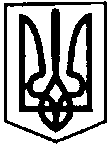 ПЕРВОЗВАНІВСЬКА СІЛЬСЬКА РАДАКІРОВОГРАДСЬКОГО РАЙОНУ КІРОВОГРАДСЬКОЇ ОБЛАСТІ__________ СЕСІЯ ВОСЬМОГО СКЛИКАННЯПРОЕКТ  РІШЕННЯвід « »  ________ 2018 року						                                   №                                                       с. Первозванівка« Про дозвіл на розроблення проекту землеустроющодо  відведення земельної ділянки в оренду »Керуючись п. 34 ч.2 ст.26, Закону України «Про місцеве самоврядування в Україні» ст.12, 122 Земельного кодексу України, та заслухавши заяву директора ТОВ « ТЕХНОПОЛЬ АГРО»  від 31.01.2018 р .  сесія  сільської  ради                                                     ВИРІШИЛА:         1.Надати дозвіл ТОВ «ТЕХНОПОЛЬ АГРО»  на виготовлення проекту землеустрою щодо відведення земельної ділянки в оренду на 49 років орієнтовною площею – 2,5755га,  під розміщення  комплексу будівель (код класифікації видів цільового призначення В.03.10)землі  громадської забудови, які використовуються для здійснення підприємницької та іншої діяльності, пов’язаної з отриманням прибутку за рахунок земель комунальної власності Первозванівської сільської ради за адресою : с. Федорівка вул. Леоніда Кравчука,71-а Кіровоградського району, Кіровоградської області.2. Встановити, що остаточна площа вищевказаної земельної ділянки буде визначена після встановлення в натурі (на місцевості) меж земельної ділянки.3. Контроль за виконанням даного рішення покласти на постійну комісію сільської ради з питань земельних відносин, екології, містобудування та використання природних ресурсів.Сільський голова                                                                                  П. МУДРАК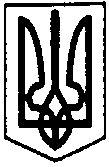 ПЕРВОЗВАНІВСЬКА СІЛЬСЬКА РАДАКІРОВОГРАДСЬКОГО РАЙОНУ КІРОВОГРАДСЬКОЇ ОБЛАСТІ ________ СЕСІЯ ВОСЬМОГО СКЛИКАННЯПРОЕКТ  РІШЕННЯвід «» ________  2018 року                                                                        №   с. ПервозванівкаПро надання дозволу на розроблення проекту землеустрою щодо відведення земельної ділянкиКеруючись п. 34 ч. 1 ст. 26 Закону України «Про місцеве самоврядування в Україні», ст. 12, 122 Земельного кодексу України, та заслухавши заяву Кагізова Олександра Миколайовича від 20.08.2018 року , сесія сільської ради:ВИРІШИЛА:1.Надати дозвіл гр. Кагізову Олександру Миколайовичу  на виготовлення проекту землеустрою щодо відведення земельної ділянки, яка надається у власність орієнтовною площею – 0,2500га, в тому числі:0,2500 га під одно- та двоповерховою житловою забудовою для будівництва та обслуговування житлового будинку, господарських будівель та споруд (присадибна ділянка), (код класифікації видів цільового призначення земель – 02.01), за рахунок земель житлової та громадської забудови, комунальної власності, що перебувають у запасі в межах с.Федорівка  вул.Кукало,15 Первозванівської сільської ради Кіровоградського району, Кіровоградської області.2.Встановити, що остаточна площа вищевказаної земельної ділянки буде визначена після встановлення в натурі (на місцевості) меж земельної ділянки.3.Контроль за виконанням даного рішення покласти на постійну комісію сільської ради з питань земельних відносин, екології, містобудування та використання природних ресурсів.Сільський голова                                                                                  П.МУДРАК